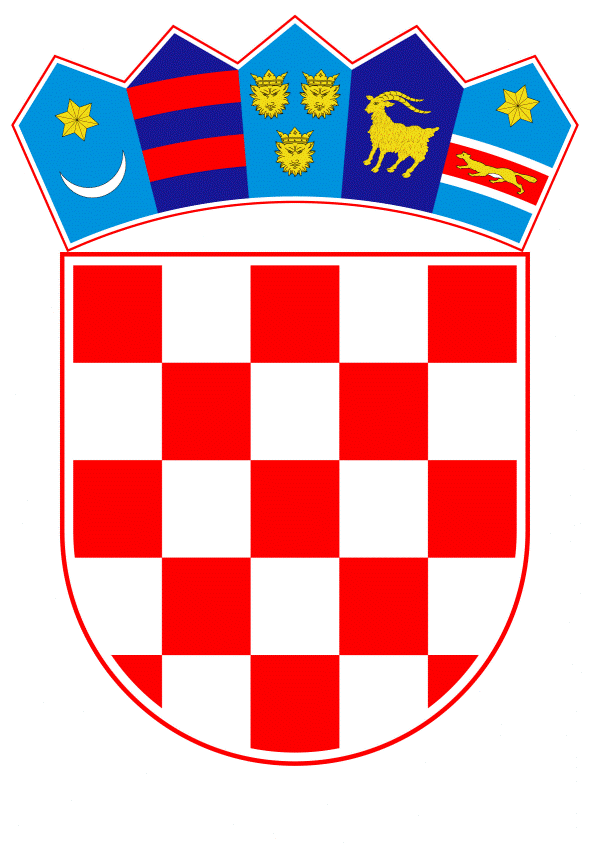 VLADA REPUBLIKE HRVATSKEZagreb, 31. kolovoza 2023.______________________________________________________________________________________________________________________________________________________________________________________________________________________________PrijedlogNa temelju članka 31. stavka 3. Zakona o Vladi Republike Hrvatske („Narodne novine“, br. 150/11., 119/14., 93/16., 116/18. i 80/22.), a u vezi s člankom 6. stavkom 1. Zakona o Nacionalnom centru za vanjsko vrednovanje obrazovanja („Narodne novine“, br. 151/04. i 116/21.), Vlada Republike Hrvatske je na sjednici održanoj ________________ donijelaZ A K L J U Č A KPrihvaća se Godišnji izvještaj o radu i poslovanju Nacionalnog centra za vanjsko vrednovanje obrazovanja za 2022. i Izvještaj o državnoj maturi provedenoj u školskoj godini 2021./2022., u tekstu koji je dostavio Nacionalni centar za vanjsko vrednovanje obrazovanja aktom, KLASA: 022-01/23-01/02, URBROJ: 437/1-23-4, od 21. kolovoza 2023.KLASA:	 		URBROJ:			Zagreb,			                                                                                              PREDSJEDNIK                                                                                               mr. sc. Andrej PlenkovićO B R A Z L O Ž E N J EU skladu s člankom 6. stavkom 1. Zakona o Nacionalnom centru za vanjsko vrednovanje obrazovanja („Narodne novine“, br. 151/04. i 116/21.), Nacionalni centar za vanjsko vrednovanje obrazovanja uputio je Godišnji izvještaj o radu i poslovanju Nacionalnog centra za vanjsko vrednovanje obrazovanja za 2022. godinu i Izvještaj o državnoj maturi provedenoj u školskoj godini 2021./2022., kojim jedanput godišnje izvješćuje Vladu Republike Hrvatske o svojem radu i poslovanju. Godišnji izvještaj o radu i poslovanju Nacionalnog centra za vanjsko vrednovanje obrazovanja sadržava sažeti prikaz realizacije programskih zadaća Nacionalnog centra za vanjsko vrednovanje obrazovanja u 2022. godini, opis provedbe državne mature u 2021./2022. školskoj godini, probnih ispita državne mature u srednjoj školi u školskoj godini 2021./2022., nacionalnih ispita u osnovnoj školi i procesa osiguravanja kvalitete obrazovanja i vanjskog vrednovanja. Isto tako, Godišnji izvještaj sadrži i prikaz provedenih međunarodnih istraživanja u obrazovanju te ostalih aktivnosti Centra kao i Izvještaj o državnoj maturi provedenoj u školskoj godini 2021./2022. godini.Predlagatelj:Ministarstvo znanosti i obrazovanjaPredmet:Godišnji izvještaj o radu i poslovanju Nacionalnog centra za vanjsko vrednovanje obrazovanja za 2022. i Izvještaj o državnoj maturi provedenoj u školskoj godini 2021./2022.